HIU – 18th – 22nd  JanuaryOnline lessons will be on Monday and Friday between 12:20-12:40.HIU – 18th – 22nd  JanuaryOnline lessons will be on Monday and Friday between 12:20-12:40.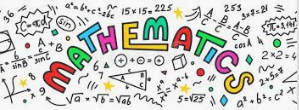 If you have the purple bookWhite Rose Maths Workbook pages 14-25Monday – subtract two 4-digit numbers - one exchangeTuesday – subtract two 4-digit numbers – more than one exchangeWednesday –subtract whole numbers with more than 4 digits Thursday – prodigy game Friday - times table Rockstar and table practiceIf you have the blue bookWhite Rose maths Workbook pages 18-33Monday – related facts Tuesday – bonds to 100 Wednesday – add and subtract 1s Thursday – 10 more 10 less Friday - times table Rockstar and table practiceIf you have the red bookWhite Rose maths Workbook pages 10-18Monday – fact families – additionTuesday – number bonds within 10Wednesday – systematic number bondsThursday – compare number bondsFriday – times table Rockstar and table practice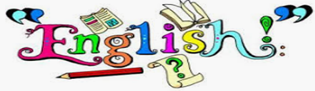 If you have a Year 1 CGP workbookMonday – workout 1 pg. 2-3Tuesday – workout 2 pg. 4-5Wednesday – workout 3 pg. 6-7Thursday - Winter reading activity -   winter wonderlandFriday - Winter writing activityIf you have a Year 2 CGP workbookMonday – workout 1 pg. 2-3Tuesday – workout 2 pg. 4-5Wednesday – workout 3 pg. 6-7Thursday - Winter reading activity -   The clouds are falling down.Friday - Winter writing activityAll - Spelling shed for common exception wordsAll – reading every dayTopicActivity from learning grid for your year group – see school website – look at your year group on the link below and then find out what topic work to do. https://howesprimary.co.uk/news-events/remote-learning/Please remember to go to the lessons on the official Department for Education Oak National Academy website https://www.thenational.academy/ Select your year group and subject, watch the lesson and do the activity.Please remember to go to the lessons on the official Department for Education Oak National Academy website https://www.thenational.academy/ Select your year group and subject, watch the lesson and do the activity.